CURRICULUM  INTENT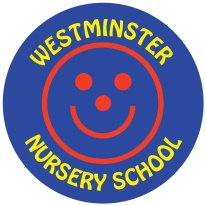 Context    Westminster Nursery School is a unique setting in a multicultural area of high deprivation. We are the only maintained Nursery School in Cheshire East and and we are proud to offer a centre of excellence for Early Years.Intent:At Westminster Nursery School we aim to build secure relationships with our children and families so our pupils become confident learners with a positive ‘I can’ attitude to embed skills and knowledge. We aim to be inclusive and provide an inspiring language rich environment to promote learning and development with an emphasis on high quality interactions. We take each child as an individual to build on previous strengths and learning through detailed key worker knowledge and promotion of the characteristics of learning. We provide opportunity to develop children’s knowledge, skills and application through our provision. Our curriculum, with a strong emphasis on prime areas is delivered through a range of adult led and play based activities linked to the development of children’s interests and next steps.We aim to offer experiences to improve each individual’s cultural capital which varies dependant on previous family circumstances.We acknowledge the many barriers to learning most particularly for our high percentage of EAL children but adapt and change as needed to address these ensuring an inclusive provision is offered. Our intent is to ensure all children reach their maximum potential and receive the best possible start to education with a love of learning ready to prepare them for the next stage of life as they move on to primary school and future success.